UNITED STATESSECURITIES AND EXCHANGE COMMISSIONWashington, D.C. 20549FORM SDSPECIALIZED DISCLOSURE REPORT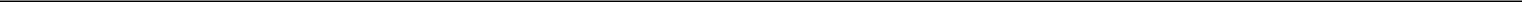 GREATBATCH, INC.(Exact name of registrant as specified in its charter)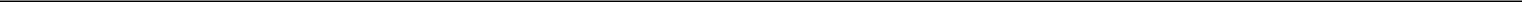 2595 Dallas ParkwaySuite 310Frisco, Texas 75034(Address of principal executive offices)Thomas J. Mazza(716) 759-5600(Name and telephone number, including area code,of the person to contact in connection with this report)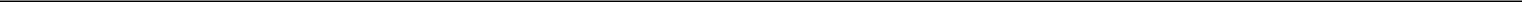 Check the appropriate box to indicate the rule pursuant to which this form is being filed, and provide the period to which the information in this form applies:x Rule 13p-1 under the Securities Exchange Act (17 CFR 240.13p-1) for the reporting period from January 1 to December 31, 2013.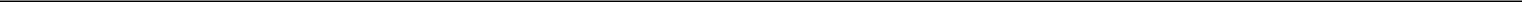 IntroductionGreatbatch, Inc. (the “Company” or “Greatbatch”) was founded in 1970 and is a Delaware corporation incorporated in 1997. The Company has two reportable segments: Greatbatch Medical and QiG Group (“QiG”). Greatbatch Medical designs and manufactures medical devices and components where Greatbatch either owns the intellectual property or has unique manufacturing and assembly expertise. Greatbatch Medical provides medical devices and components to the following markets: cardiac/neuromodulation; orthopaedic; portable medical; vascular; energy, military, and environmental. The segment’s products include: batteries, capacitors, EMI filters, feedthroughs, coated electrodes, precision components, enclosures and related components, stimulation leads, introducers, catheters, cases and trays, implants, instruments, primary cells, and primary and secondary battery packs. Greatbatch Medical also offers value-added assembly and design engineering services for medical devices that utilize its component products.QiG focuses on developing medical device systems for some of healthcare’s most pressing challenges and reflects Greatbatch’s strategic evolution of its product offerings in order to raise the growth and profitability profile of the Company. Through the research and development professionals in QiG, the Company is investing in three areas - new medical device systems commercialization, collaborative programs with original equipment manufacturers customers, and strategic equity positions in start-up companies - to grow a diversified and distinctive portfolio. QiG’s products include neural interface thin-film electrodes for the neuroscience and clinical markets.In August 2012, the Securities and Exchange Commission (“SEC”) adopted Rule 13p-1 (“Rule 13p-1”) pursuant the mandate of Section 1502 of the Dodd-Frank Wall Street Reform and Consumer Protection Act of 2010. This rule requires all public companies that manufacture, or contract to manufacture, products to annually disclose whether columbite-tantalite (coltan), cassiterite, gold, wolframite, or their derivatives, which are limited to tantalum, tin and tungsten (“Necessary Conflict Minerals”) are necessary to the functionality or production of these products and whether the Necessary Conflict Minerals originated in the Democratic Republic of the Congo or an adjoining country (the “Covered Countries”). For the majority of products discussed above, the performance requirements imposed by the markets we serve often require the use of tin, tungsten, tantalum or gold (“3TG”).Greatbatch’s policy with respect to the sourcing of conflict minerals can be found at www.greatbatch.com under the “Investor Relations” drop down menu and clicking on “Governance.”Section 1 – Conflict Minerals DisclosureItem 1.01 Conflict Minerals Disclosure and ReportConflict Minerals DisclosureGreatbatch has concluded in good faith that during the 2013 calendar year:Greatbatch has manufactured and contracted to manufacture products containing 3TG and have determined that the use of these minerals is necessary to the functionality or production of these products.Based on the “reasonable country of origin inquiry” (“RCOI”) conducted, Greatbatch does not have reason to believe that the Necessary Conflict Minerals used within our capacitors product line originated in the Covered Countries. The two suppliers of Necessary Conflict Minerals used in this product line certified to the Company that the material was sourced outside the Covered Countries. Additionally, it was confirmed through the Electronic Industry Citizenship Coalition (“EICC”) and the Global e-Sustainability Initiative (“GeSI”) that the smelters utilized by these two suppliers were located outside the Covered Countries.For the remainder of our product lines that utilize Necessary Conflict Minerals, based on the RCOI conducted, we were unable to obtain 100% confirmation from the direct suppliers for those product lines as to the location or source of the 3TG or component parts containing 3TG that they sell to Greatbatch. Therefore, the Company conducted due diligence activities on and details these activities in the attached Conflict Minerals Report for these remaining product lines.As part of the RCOI procedures performed, we established a cross-functional conflict minerals steering committee comprised of a total of six representatives from the Company’s Supply Chain and Operational Excellence Group, Corporate Compliance Office, Finance Department, and Internal Audit, which was overseen by our Executive Vice President and Chief Financial Officer. The Supply Chain and Operational Excellence Group was responsible for performing a review of the Company’s products, conducting the country of origin inquiry, and performing the due diligence review. The Corporate Compliance Office and Finance Department were responsible for reporting and general oversight. The conflict minerals steering committee also providedupdates to the Company’s Audit Committee with regards to the measures undertaken by management.Greatbatch’s RCOI consisted of surveying Tier 1 suppliers that supply 3TG, or component parts containing 3TG, to Greatbatch. The Company’s direct suppliers similarly rely on information provided by their suppliers. An assessment process was undertaken by the Company to identify the direct suppliers that supplied 3TG or component parts containing 3TG to Greatbatch between January 1, 2013 and December 31, 2013. Based upon this assessment, which included a review of the bills of material for each of our products, a supplier survey list was established. Suppliers of 3TG or component parts that contained or potentially contained 3TG were included in the supplier survey list.As a first step to engaging with our supply chain, the Company sent a notification to relevant suppliers in June 2013 informing them about the conflict minerals rule and asking them to complete the conflict minerals survey based on the standard template designed by the EICC and GeSI known as the Conflict Minerals Reporting Template. Given the annual compliance requirements, and in an attempt to improve future supplier response rates, the Company is in the process of updating the terms for new or renewed contracts requiring suppliers to respond to inquiries regarding Necessary Conflict Minerals in a timely manner.The Company reviewed responses received from suppliers for inconsistencies, completeness, and inaccuracies. Responses that failed this review were identified for additional follow up. Non-responsive suppliers were reminded up to three times to respond to the survey within a given time period. The Company re-engaged all suppliers that did not send credible representations through further notifications. In total, the Company sent 189 surveys to suppliers and received 99 completed responses, representing a 52% response rate.In accordance with Rule 13p-1, Greatbatch has filed this Specialized Disclosure Form and the associated Conflict Minerals Report for the calendar year ended December 31, 2013 filed herewith as Exhibit 1.01. Both of these reports are available on the Company’s website at www.greatbatch.com under the “Investor Relations” drop down menu and clicking on “SEC Filings.”Section 2 – ExhibitsItem 2.01 ExhibitsThe following exhibit is filed as part of this report:Exhibit 1.01 – Conflict Minerals ReportSIGNATURESPursuant to the requirements of the Securities Exchange Act of 1934, the Registrant has duly caused this report to be signed on its behalf by the duly authorized undersigned.Dated: May 29, 2014	GREATBATCH, INC.By: /s/ Michael Dinkins __Michael DinkinsExecutive Vice President andChief Financial OfficerExhibit 1.01Greatbatch, Inc.Conflict Minerals ReportFor the Year Ended December 31, 2013Section 1: Company overview – UnauditedThis is the Conflict Minerals Report of Greatbatch, Inc. (“Greatbatch,” “the Company,” “we,” or “our”) for the calendar year ended December 31, 2013 (excepting conflict minerals that, prior to January 31, 2013, were located outside the supply chain) in accordance with Rule 13p-1 under the Securities and Exchange Act of 1934 (“Rule 13p-1”).Rule 13p-1 requires all public companies that manufacture, or contract to manufacture, products to annually disclose whether columbite-tantalite (coltan), cassiterite, gold, wolframite, or their derivatives, which is limited to tantalum, tin and tungsten (“Necessary Conflict Minerals”) are necessary to the functionality or production of these products and whether the Necessary Conflict Minerals originated in the Democratic Republic of the Congo or an adjoining country (the “Covered Countries”). For the majority of products discussed below, the performance requirements imposed by the markets we serve often require the use of tin, tungsten, tantalum or gold (“3TG”).The Company established a conflict minerals policy to establish and document the formal Statement of Policy of the Company regarding the conflict minerals requirements set forth in Section 1502 of the Dodd-Frank Wall Street Reform and Consumer Protection Act of 2010 (“Section 1502”) and Rule 13p-1. It is the policy of the Company that it will comply fully with all applicable provisions of Section 1502 and Rule 13p-1. This policy can be found at www.greatbatch.com under the “Investor Relations” drop down menu and clicking on “Governance.”As part of the reasonable country of origin inquiry (“RCOI”) procedures performed, we established a cross-functional conflict minerals steering committee comprised of a total of six representatives from the Company’s Supply Chain and Operational Excellence Group, Corporate Compliance Office, Finance Department, and Internal Audit, which was overseen by our Executive Vice President and Chief Financial Officer. The Supply Chain and Operational Excellence Group was responsible for performing a review of the Company’s products, conducting the country of origin inquiry, and performing the due diligence review. The Corporate Compliance Office and Finance Department were responsible for reporting and general oversight. The conflict minerals steering committee also provided updates to the Company’s Audit Committee with regards to the measures undertaken by management.Greatbatch’s RCOI consisted of surveying Tier 1 suppliers that supply 3TG, or component parts containing 3TG, to Greatbatch. The Company’s direct suppliers similarly rely on information provided by their suppliers. An assessment process was undertaken by the Company to identify the direct suppliers that supplied 3TG or component parts containing 3TG to Greatbatch between January 1, 2013 and December 31, 2013. Based upon this assessment, which included a review of the bills of material for each of our products, a supplier survey list was established. Suppliers of 3TG or component parts that contained or potentially contained 3TG were included in the supplier survey list.As a first step to engaging with our supply chain, the Company sent a notification to relevant suppliers in June 2013 informing them about the conflict minerals rule and asking them to complete the conflict minerals survey based on the standard template designed by the Electronics Industry Citizenship Coalition/Global e-Sustainability Initiative (“EICC/GeSI”) known as the Conflict Minerals Reporting Template. Given the annual compliance requirements, and in an attempt to improve future supplier response rates, the Company is in the process of updating the terms for new or renewed contracts requiring suppliers to respond to inquiries regarding Necessary Conflict Minerals in a timely manner.The Company surveyed 189 Tier 1 suppliers identified during the applicability assessment as those suppliers that may supply the Company with 3TG or component parts containing 3TG which may be obtained from the Covered Countries. Based upon our internal applicability assessment it was determined that our Introducer product line does not contain any 3TG minerals. Of the 189 surveys sent out, the Company received 99 completed responses representing a 52% response rate. Every survey received was reviewed and based upon the responses and in accordance with Rule 13p-1, the Company undertook further due diligence efforts with regards to certain products to determine whether the 3TG in those products originated in the Covered Countries from sources that directly or indirectly finance or benefit armed groups in the Covered Countries and whether any of the 3TG may be from recycled or scrap sources.Section 2: Due diligence framework – UnauditedThe Company designed its due diligence measures to be in conformity with the internationally recognized due diligence framework as set forth in the Organization for Economic Cooperation and Development (“OECD”) Due Diligence Guidance for Responsible Supply Chains of Minerals from Conflict-Affected and High-Risk Areas (OECD, 2013) and related supplements for 3TG (“OECD Framework”).Section 3: Due diligence measures undertaken - UnauditedThe Company’s due diligence efforts for the calendar year ended December 31, 2013 included the following:The Company surveyed 189 of its 3TG Tier 1 suppliers and received 99 completed responses, representing a 52% response rate. We evaluated the survey responses for consistency of data provided; including whether those responses were complete and to identify any contradictions or inconsistencies found in those responses.For those suppliers who provided smelter or refiner information for applicable 3TG minerals, the Company began analyzing those smelters to determine if they were in fact smelters, if that smelter was part of the Company’s supply chain and began comparing those smelters to the list of facilities which have received a “conflict free” designation from the Conflict Free Smelter Program (“CFSP”) developed by the EICC/GeSI or other independent third party audit programs.A conflict minerals reporting database was developed and updated to summarize the results of the risk assessment process and keep management informed of the status of the conflict minerals compliance process.Suppliers who provided incomplete or inconsistent responses or failed to respond were sent up to three follow-up corrective action notifications asking for either clarification or to provide the information requested.The Company’s supply chain for our products is complex, and there are many third parties in the supply chain between our direct supplier and the original sources of the Necessary Conflict Minerals. In this regard, we do not purchase Necessary Conflict Minerals directly from mines, smelters or refiners. We must therefore rely on our suppliers to provide information regarding the origin of the Necessary Conflict Minerals that are included in our products. Additionally, we believe that the smelters and refiners of the Necessary Conflict Minerals are best suited to identify the sources of the Necessary Conflict Minerals and have required our suppliers to take steps to identify the applicable smelters and refiners of the Necessary Conflict Minerals in our supply chain. As a result, our due diligence efforts relied on the CFSP and our direct suppliers.Section 4: Independent private sector auditPursuant to Rule 13p-1, for the 2013 calendar year, Greatbatch is not required and did not voluntarily obtain an independent private sector audit of the Conflict Minerals Report.Section 5: Continuous improvement efforts to mitigate risk – UnauditedGreatbatch intends to take the following steps to improve the number and quality of supplier responses in the next compliance period and to mitigate risk that the Necessary Conflict Minerals used in our products may directly or indirectly finance or benefit armed groups in the Covered Countries:Work with suppliers who did not respond to the Company’s 2013 survey to help them understand the importance of this initiative to Greatbatch and to encourage their participation in 2014.Enhance our conflict minerals reporting database to include more detailed smelter information and the results of the CFSP comparison if applicable.Include new terms and conditions in our contract language for new or renewed contracts requiring suppliers to respond to inquiries regarding Necessary Conflict Minerals in a timely manner.Encourage suppliers of 3TG or whose products contain 3TG to establish policies, due diligence frameworks, and management systems consistent with the OECD Framework.Make a reasonable attempt to not procure 3TG or component parts containing 3TG from suppliers that obtain those minerals from facilities within the Covered Countries that are not timely in their response to our conflicts minerals survey and inquiries, and that are not certified as conflict-free.Evaluate IT infrastructure and/or external providers to assist us with our due diligence process and identifying the source of 3TG utilized in our products.Section 6: Product Description – UnauditedBelow is a listing of products that were determined by the Company to include 3TG that are necessary to the functionality or production of our products and were subject to our due diligence procedures. Based on the Company’s due diligence efforts to date, the Company does not have sufficient information to determine the country of origin of the conflict minerals in its products or the facilities used to process the conflict minerals, including whether the conflict minerals were from recycled or scrap sources. The Company’s efforts to determine the mine(s) or location of origin included the due diligence measures described above.Delaware1-1613716-1531026(State or other jurisdiction of incorporation or(Commission File Number)(I.R.S Employer Identification No.)organization)ProductDescription3TG IncludedBatteriesLithium iodineTin, GoldLithium silver vanadium oxideLithium carbon monoflourideLithium ion rechargeableLithium SVO/CFxFeedthroughsAllow electrical signals to be brought fromTin, Gold, Tungsteninside hermetically sealed IMD to anelectrodeCoated electrodesDeliver electric signal from theTantalum, Tin, Tungstenfeedthrough to a body part undergoingstimulationPrecision componentsMachined, molded and over moldedTantalum, Tin, Tungsten, GoldproductsEnclosures and related componentsTitaniumTin, GoldStainless steelValue-added assembliesCombination of multiple components in aTantalum, Tin, Tungsten, Goldsingle package/unitStimulation leadsCardiac, neuromodulation and hearingTin, Goldrestoration stimulation leadsCathetersDelivers therapeutic devices to specificTin, Goldsites in the bodyCases and traysDelivery systems for cleaning andTantalum, Tin, Tungsten, Goldsterilizing orthopaedic instruments andimplantsImplantsOrthopaedic implants for large joint, spine,Tantalum, Tin, Tungsten, Goldextremity and trauma proceduresInstrumentsReusable and single use orthopaedicTantalum, Tin, Tungsteninstruments for large joint, spine, extremityand trauma proceduresPrimary cellsLow-rateTantalum, Tin, Tungsten, GoldModerate-rateHigh rate (spiral) Wide RangePrimary and secondary battery packsHighly-customized pack solutionsTantalum, Tin, Tungsten, GoldQiG thin-filmed electrodesHigh-resolution, microscale neuralGoldrecording and/or stimulation arraysmanufactured using techniques fromsemiconductor and MEMS industries